IEEE P802.11
Wireless LANsDiscussionFor CIDs 2186 and 2095, at P88L08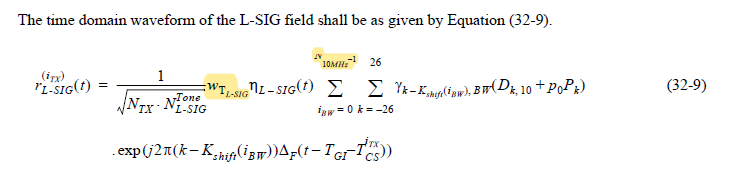 In DCN 21/1344r1,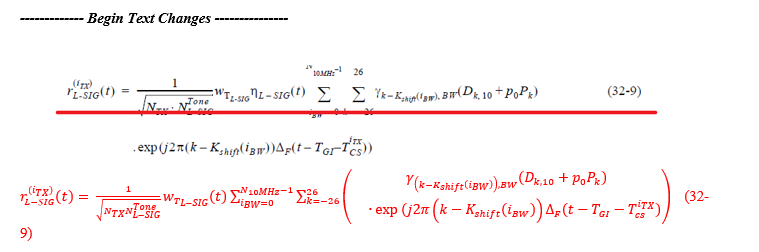 For CID 2096, at P88L59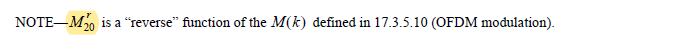 In DCN 21/1344r1, 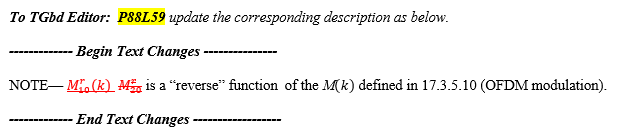 DiscussionFor CID 2099, at P90L53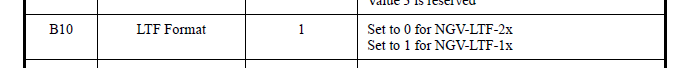 At P93L45 in 32.3.8.3.7 (NGV-LTF definition)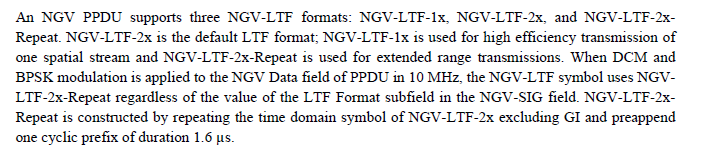 To TGbd Editor:  P90L53 update the description in Table 32-10 as below. 
------------- Begin Text Changes ---------------------------- End Text Changes ------------------DiscussionAt P91L33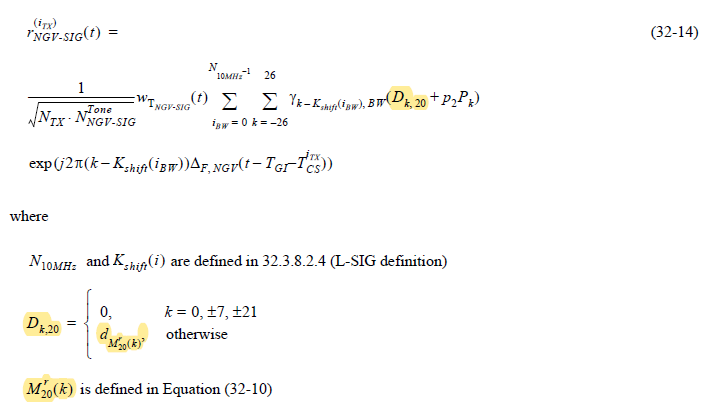 In DCN 21/1345r1,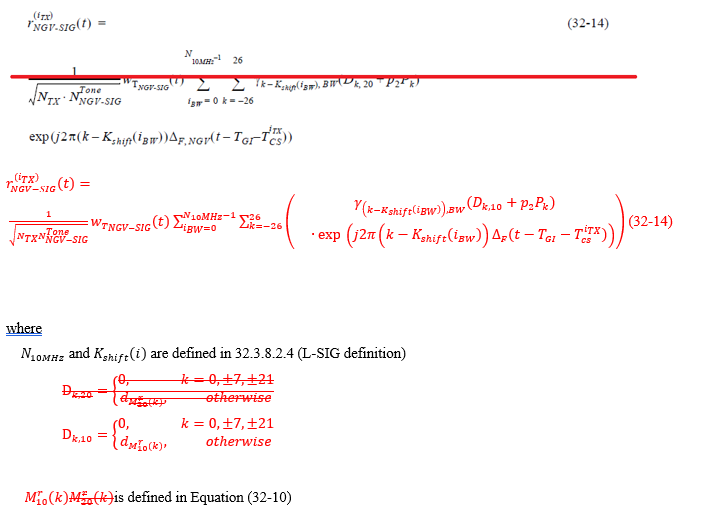 DiscussionFor CID 2101,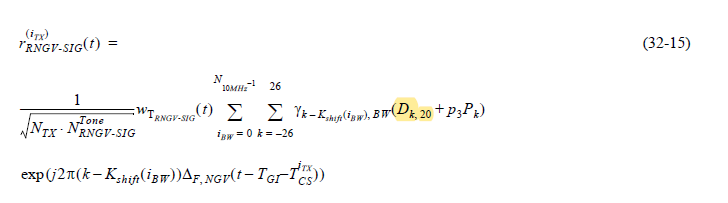 In DCN 21/1345r1, 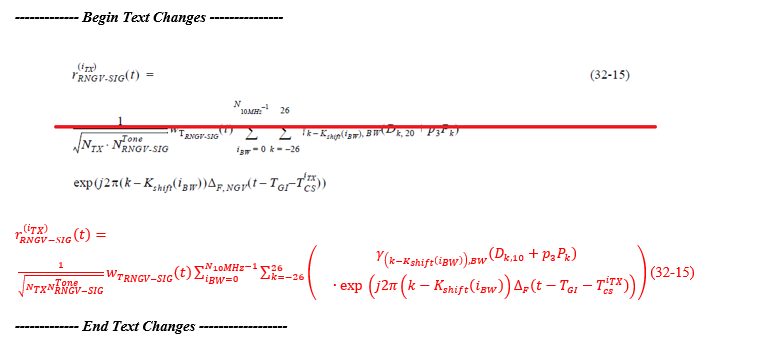 For CIDs 2041 and 2192,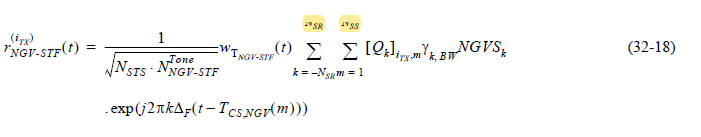 Discussion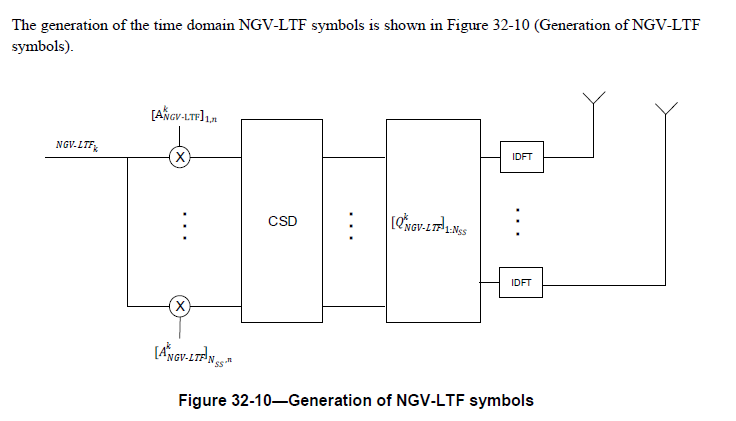 Discussion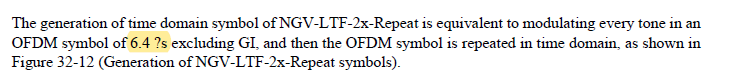 DiscussionNo discussionTo TGbd Editor:  P97L02 update the description as below. ------------- Begin Text Changes ---------------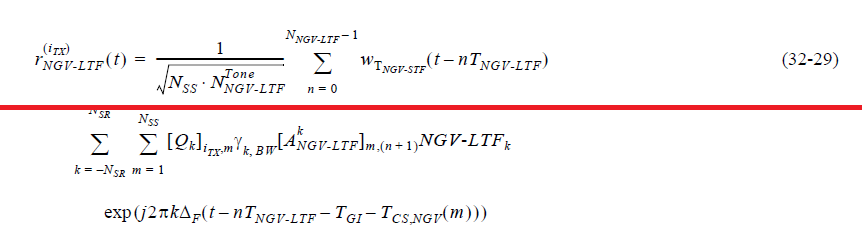                         (32-29)------------- End Text Changes ------------------To TGbd Editor:  P93L27 update the description as below. ------------- Begin Text Changes ---------------The number of NGV-LTF symbols, 
, is a function of the number of spatial streams, , as shown in Table 32-11 (Number of NGV-LTFs required for different numbers of spatial streams) and LTF_REP as shown in 32.3.15 (NGV Ranging NDP). As a result the NGV-LTF field consists of one or two one, two, or four symbols.Table 32-11—Number of NGV-LTFs required for different numbers of spatial streams------------- End Text Changes ------------------Resolutions to 32.3.8.2 and 32.3.8.3 NGV format preambleResolutions to 32.3.8.2 and 32.3.8.3 NGV format preambleResolutions to 32.3.8.2 and 32.3.8.3 NGV format preambleResolutions to 32.3.8.2 and 32.3.8.3 NGV format preambleResolutions to 32.3.8.2 and 32.3.8.3 NGV format preambleDate:  2021-09-13Date:  2021-09-13Date:  2021-09-13Date:  2021-09-13Date:  2021-09-13Author(s):Author(s):Author(s):Author(s):Author(s):NameAffiliationAddressPhoneemailYujin NohSenscommyujin.noh at senscomm.comCIDP.LCommentProposed ChangeResolution218688.08The "N" on the first sum of Equation (32-9) is  "cropped". Please add enough space so that the "N" is fully visible as in (32-7).as in commentRevisedAgreed in principle. However, the change is applied to resolution under CID 2031 in DCN 21/1344r1.To TGbd editor: no modification is required.209588.10(t) should be moved to right after w_T_L-SIG.As in comment.RevisedAgreed in principle. However, the change is applied to resolution under CID 2031 in DCN 21/1344r1.To TGbd editor: no modification is required.209688.59Change 20 to 10.As in comment.RevisedAgreed in principle. However, the change is applied to resolution under CID 2188 in DCN 21/1344r1.To TGbd editor: no modification is required.CIDP.LCommentProposed ChangeResolution209788.61Remove 32.3.8.2.5As in comment.RevisedAgreed in principle. However, one of subclauses on RL-SIG definition is deleted and a new subclause number is assigned. The change is applied to resolution under CID 2032 in DCN 21/1344r1.To TGbd editor: no modification is required.209990.53As a reminder when NGV-LTF-2x-Repeat is used, add a note "This bit is not used regardless of the setting when MCS15 is used in CBW10."As in comment.Revised.Agreed in principle. Add the NOTE in the Table 32-10.TGbd Editor: Incorporate the changes in 11-21-1465-00-00bd-Resolutions to 32.3.8.2 and 32.3.8.3 NGV format preambleB10LTF Format1Set to 0 for NGV-LTF-2xSet to 1 for NGV-LTF-1xNOTE – Reserved and set to 1 if NGV-LTF-2x-Repeat is used (see 32.3.8.3.7 (NGV-LTF definition)).CIDP.LCommentProposed ChangeResolution210091.33Need to change D_k,20 to D_k,10 and change M_20 to M_10 in this equation.  There are three spots to fix.As in comment.RevisedAgreed in principle. However, the change is applied to resolution under CID 2039 in DCN 21/1345r1.To TGbd editor: no modification is required.CIDP.LCommentProposed ChangeResolution210192.14Change D_k,20 to D_k,10.As in comment.RevisedAgreed in principle. However, the change is applied to resolution under CID 2040 in DCN 21/1345r1.To TGbd editor: no modification is required.204192.58Nss and Nsr are not shown properly in Equation (32-18).as in commentRevised.The cropped two N should be recovered to indicate N_SS and N_SR properly. Same resolution applied for CIDs 2041 and 2192. To TGbd editor: the cropped two N should be recovered.219292.58The "N"s on the  sums of Equation (32-18) are "cropped". Please add enough space so that the "N"s are  fully visible as in (32-18).as in commentRevised.The cropped two N should be recovered to indicate N_SS and N_SR properly. Same resolution applied for CIDs 2041 and 2192. To TGbd editor: the cropped two N should be recovered.CIDP.LCommentProposed ChangeResolution210295.24Append "at subcarrier k" to the caption.As in comment.Rejected.There is no confusion to interpret the Figure 32-10 without “at the subcarrier k”. Moreover, the same caption has been used in different amendments without any technical issues.CIDP.LCommentProposed ChangeResolution204296.02? Needs to be shown in proper symbol.as in commentRevised.?s should be μs. Same resolution applied for CIDs 2042, 2103, and 2193. To TGbd editor: change ? to μ.210396.02Change ?s To us (microsecond).As in comment.Revised.?s should be μs. Same resolution applied for CIDs 2042, 2103, and 2193. To TGbd editor: change ? to μ.219396.02Replace "?s" with symbol for microsecondas in commentRevised.?s should be μs. Same resolution applied for CIDs 2042, 2103, and 2193. To TGbd editor: change ? to μ.CIDP.LCommentProposed ChangeResolution210497.02Change the typo w_T_NGV-STF to w_T_NGV-LTF.  N_NGV-LTF needs to be revised to reflect the new parameter LTF_REP, perhaps done in Table 32-11.As in comment.RevisedMathematical notation in Equation (32-29) updated based on the comment. N_NGV-LTF is updated in Table 32-11 (Number of NGV-LTFs required for different numbers of spatial streams)TGbd Editor: Incorporate the changes in 11-21-1465-00-00bd-Resolutions to 32.3.8.2 and 32.3.8.3 NGV format preamble11×(LTF_REP+1)22×(LTF_REP+1)